SAYING “NO” IN ENGLISH
AUXILIARY NEGATION“Auxiliaries” are helping verbs  Today we will talk about BE and DO.The typical way to say “no” in English is with NOT. We put NOT after the verb to make it negative.NEGATION WITH ‘BE’For example, with BE, 	“Sara is a teacher.”  “Sara is NOT a teacher.”				“I am a mechanic.”  “I am NOT a mechanic.”ONE: PRACTICE with BE + NOTCelia is a teacher.  Celia is ___ a teacher. Celia is a stay-at-home mom.Patrick is a cook.  Patrick is ___ a cook.Riley is a nurse.  _________________________________You are a cashier.  You are ___ a cashier.We are janitors.  We are ___ janitors.We are servers.  _________________________________TWO: MORE PRACTICE with BE + NOTDescribe the picture.For example, 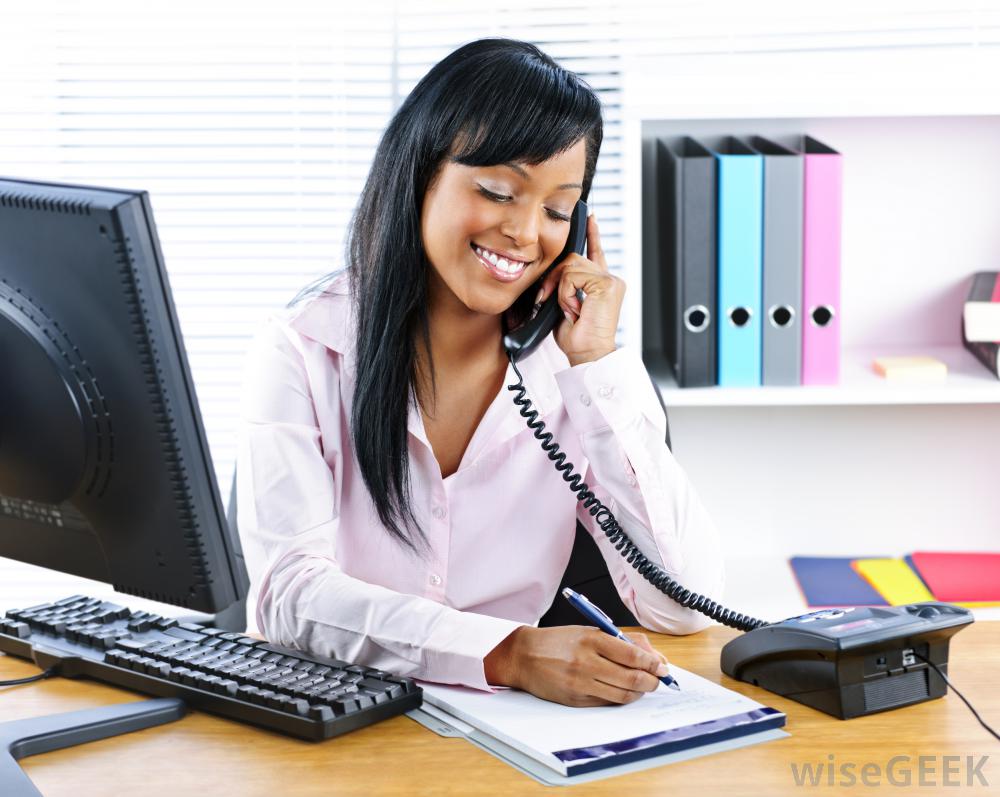 (administrative assistant, medical assistant)She is an administrative assistant. She is not a medical assistant.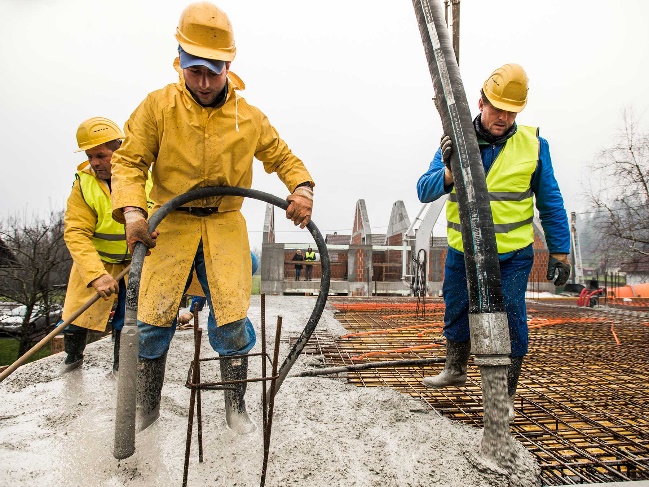 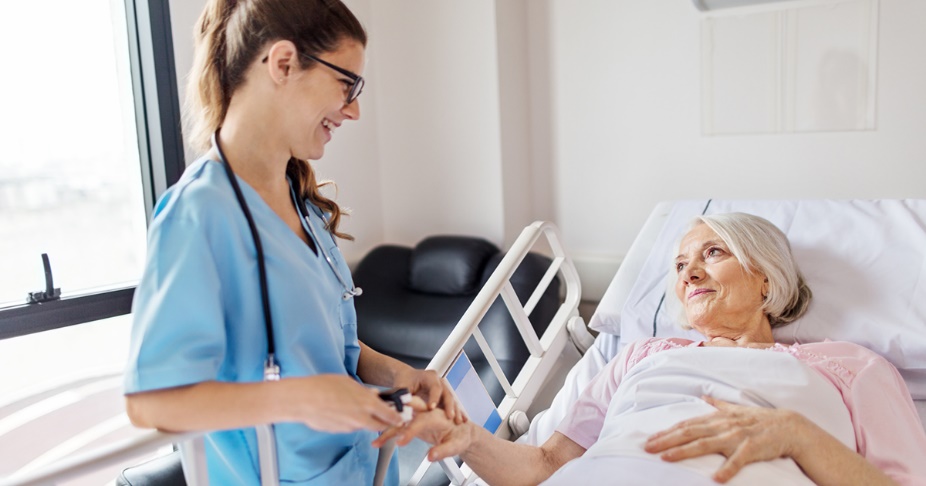 (construction workers, mechanics)		(police officer, nurse)7. _________________________________	8. _________________________________THREE: DESCRIBE YOURSELFMake a sentence about YOU. What is your job? What is NOT your job?For example: 	I am a bartender. I am not a lawyer.9. ____________________________________________________________________________NEGATION WITH ‘DO’If we do not have BE, we use DO.For example, 	“She is a police officer.”  “She is not a police officer.”		“She works at a school.”  “She does not work at a school.”When there is no BE, we have to add DO. Remember, these verbs are “auxiliaries”. They ‘help’ the sentence!FOUR: PRACTICE with DO + NOTHenry works at home.  Henry does ___ work at home.Patrick works at a restaurant.  _________________________________Riley works at a hospital.  _________________________________You work at a store.  You do ___ work at a store.We work at a school.  We do ___ work at a school.We work at a restaurant.  _________________________________FIVE: MORE PRACTICEI make $15 an hour.  ________________________________You help at a school.  _______________________________Jacob has two jobs.  ________________________________Maria works nights.  ________________________________They build houses.  ________________________________SIX: DESCRIBE THE PICTUREMake sentences to describe her job. Be creative!For example, “She works at an office. She does not	 work at a store. She works at 9 a.m. She does not work on Saturday. She has one job. She makes $16 an hour. She does not make $40 an hour.			Fill in the blanks.He builds 21.____________. He does 22.____________ build cars. He works outside. He does 23.____________ work inside. He works at 24.____________ a.m. He 25.____________ 26.____________ work on Sunday. He 27.____________ one job. He 28.____________ 29.$____________ an hour. He 30.____________ not make $8 an hour.Describe her job, money, and hours.31. 																																							SEVEN: DO + BE COMBINED 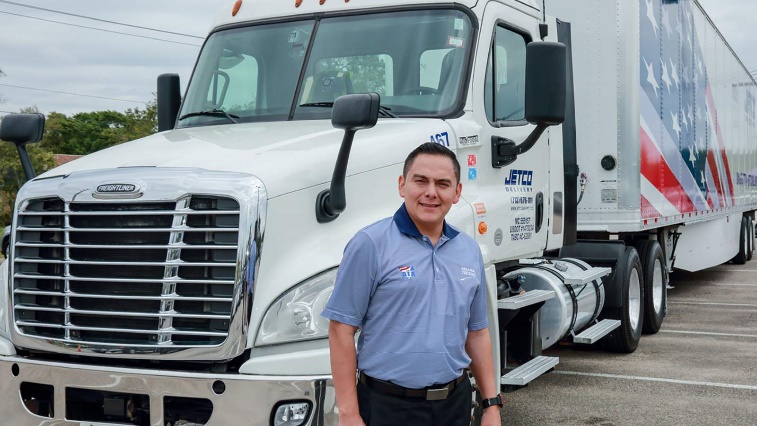 Translate the sentences to English.Soy Oliver. No soy un mesero, soy un camionero. Trabajo con camiones. No trabajo con niños. No trabajo los domingos. Vivo en Washington. No vivo en Oregón. 32. 																										EIGHT: TELL US ABOUT YOUR JOB (If you do not work, tell us about your friend’s job).33. 																										When finished, email to shanson-lynn@zagmail.gonzaga.edu for corrections 😊